SATURDAY, 14/1105:30		ERT WEEK-END 		Informative News Broadcasting Program with Giannis Skalkos and Kostas Laskaratos09:00		NEWS BULLETIN – SPORTS - WEATHER09:15		MARION MIXELIDAKI NEWS PROGRAM		Informative Broadcasting Program12:00		NEWS BULLETIN - SPORTS - WEATHER13:00		SEVEN (NEW PROGRAM)		Weekly Political Review with Valia Petouri 14:00		EUROPE TODAY (New episode)	With reporters George Papageorgiou and Klio Nikolaou bringing  us the latest updates on developments in Europe15:00		NEWS BULLETIN - SPORTS -WEATHER16:00		FASHION STORIES WITH KATIA ZYGOULI “Mary Katrantzou: Well-known Internationally as the Queen of Prints” (New episode)17:00		BASKETLEAGUE | 4th ROUND | IONIKOS - IRAKLIS (Z)19:00		IN ATTICA “Elefsina”		Travel Documentary within Attica 19:10		GREEK CLASSICAL MOVIE “Thimios Messed Up”		Comedy -  1959 production20:35		AS OF TODAY IN THE 20TH CENTURY		Informative documentary on what happened in the past on this date21:00		CENTRAL NEWS PROGRAM - SPORTS - WEATHER		with Giannis Daras22:00		WE SAY YES TO SONGS “Estoudiantina” (New episode)		Musical Program Presented by Natalia Dragoumi and Mihalis Marinos02:00		THE BIG GAME (TO MEGALO PAIHNIDI) (New episode)		New Sports Game Show with Giorgos Lentzas03:00		GREEK CLASSICAL MOVIE “Thimios Messed Up”		Comedy -  1959 production04:30		POP MAGIRIKI “Marathopitakia with Arseniko Naxou, Apples from Zagora, and Beans from Nevrokopio” 		Cooking Program with Manolis Papoutsakis05:15		LIFE FROM A DIFFERENT PERSPECTIVE “Visiting the village Saria in North Karpathos, the unknown land” (New episode)		A travel documentary with Ina Tarandou06:15		FASHION STORIES WITH KATIA ZYGOULI “Mary Katrantzou: Well-known Internationally as the Queen of Prints” (New episode)07:00		ART WEEK “Auguste Corteau, Greek Writer” (New episode)		Interview – Talk show with Lena AroniSUNDAY, 15/1108:00		GREEEK ORTHODOX CHURCH SERVICE		Direct Broadcasting from the Cathedral of Athens 10:30		GUIDING PATHS RELIGIOUS TRAVEL SERIES “Visiting the Monasteries of Evia” (R)		Travel Series to Monasteries in the Mediterranean -2020 production11:30		WITH VIRTUE AND VALOUR		An Armed Forces production series12:00		NEWS BULLETIN - SPORTS - WEATHER13:00		SALT OF THE EARTH “Musical Visit to Fthiotida” (R)		Traditional Greek Music show With Lampro Liava15:00		NEWS BULLETIN - SPORTS – WEATHER16:00		PERSONALLY “Anna Fonsou”		Interview - Talk Show presented by Elena Katritsi17:00		BASKETLEAGUE | 4th ROUND | PERISTERI - MESSOLOGI (Ζ)19:00		MUSICAL BOX “Guest Stars: Filippos Pliatsikas Babis Stokas /		Stelios Dionisiou and Mironas Stratis” (New season) (R)		Musical program presented by Nikos Portokaloglou and Rena Morfi21:00		CENTRAL NEWS PROGRAM - SPORTS - WEATHER		with Giannis Daras22:00		GREEK CLASSICAL MOVIE “ Gold and the rascal”		Comedy, 1966 production 23:30		THE BIG GAME (TO MEGALO PAIHNIDI) (New episode)		New Sports Game Show with Giorgos Lentzas00:15		SIN GENEXI “Aspa Palimeri, Country Manager of MasterCard for Greece, Cyprus, and Malta” (New episode)		A documentary series dedicated exclusively to women, which aims to touch the		everyday problems faced by women 01:10		MUSICAL BOX “Guest Stars: Filippos Pliatsikas Babis Stokas /		Stelios Dionisiou and Mironas Stratis” (New season) (R)		Musical program presented by Nikos Portokaloglou and Rena Morfi03:00		GREEK CLASSICAL MOVIE “Gold and the rascal”		Comedy, 1966 production04:25		AVE EVA - Short Stories		Short Film Movies - Production 201804:40		POP MAGIRIKI “Using Products from Limnos, Kastoria, and Taxiarhis” (New episode)		Cooking Program with Manolis PapoutsakisMONDAY, 16/11 05:30		…FROM SIX  		News Broadcasting program presented by Dimitris Kottaridis and Giannis Pittaras10:00		NEWS BULLETIN - SPORTS – WEATHER10:15		CONNECTIONS 		Informative News Program Presented by Costas Papachlimintzos and Alexandra Kaimenou12:00		NEWS BULLETIN - SPORTS - WEATHER13:00		FIND THE ANSWER – GAME SHOW (New episode)		Game show of knowledge, memory & observation with Nikos Kouris14:00		MOM LOOK (New episode)		A new series about parents and parents to be. With Zoi Kronaki15:00		NEWS BULLETIN - SPORTS – WEATHER		With Antonis Alafogiorgos16:00		FLERT (New episode)	Entertainment Magazine Show with Nantia Kontogeorgi, Lampros Konstantaras and George Dascalos18:00		NEWS BULLETIN - SPORTS - WEATHER		News Report in Sign Language19:00		SIN GENEXI “Aspa Palimeri, Country Manager of MasterCard for Greece, Cyprus, and Malta” (New season) (R)		A documentary series dedicated exclusively to women20:00		MIKROPOLIS “Paleo Fliro – The window” (R)		A series of half-hour documentary on various neighborhoods of Athens 20:25		MONOGRAMMA “Dimitra Galani” (New episode)		Autobiographies of Prominent Personalities 21:00		CENTRAL BROADCASTING NEWS REPORT - SPORTS - WEATHER		With Andriana Paraskevopoulou22:00		MOM’S CAKE “Rena” Ep. 2 (R)		New comedy series 23:00		TIME MACHINE “The victims of the 1973 Polytechnic uprising and the free snipers of the dictatorship” (R) - 	With Chris Vassilopoulos00:00		AS OF TODAY IN THE 20TH CENTURY		Informative documentary on what happened in the past on this date00:15		MEETING POINT “Evridiki – Stelios Koudounaris” (New episode)		Interview - Talk Show - Two celebrities interview each other---------------------------------------------------------------------------------------------------------------------------01:00		FLERT (New episode)03:00		MOM’S CAKE “Rena” Ep. 2 (R)04:00		TIME MACHINE “The victims of the 1973 Polytechnic uprising and the free snipers of the dictatorship” (R)05:00		MONOGRAMMA “Dimitra Galani” (New episode)TUESDAY, 17/1105:30		…FROM SIX  		News Broadcasting program presented by Dimitris Kottaridis and Giannis Pittaras10:00		NEWS BULLETIN - SPORTS - WEATHER10:15		CONNECTIONS 		Informative News Program Presented by Costas Papachlimintzos and Alexandra Kaimenou12:00		NEWS BULLETIN - SPORTS - WEATHER13:00		FIND THE ANSWER – GAME SHOW (New episode)		Game show of knowledge, memory & observation with Nikos Kouris14:00		PLANA ME OURA (New season)		Presented by Tassoula Eptakili - ERT's new show aspires to make people the best friends of		animals!15:00		NEWS BULLETIN - SPORTS - WEATHER		With Antonis Alafogiorgos16:00		FLERT (New episode)	Entertainment Magazine Show with Nantia Kontogeorgi, Lampros Konstantaras and George Dascalos18:00		NEWS BULLETIN - SPORTS - WEATHER		News Report in Sign Language19:00		TIME MACHINE “Censorship and Propaganda during the years of the dictatorship” (R)		Time travel in History	20:00		LIFE IS ABOUT MOMENTS “Theodoros Terzopoulos” (New episode)		Interview - Talk Show Presented by Andreas Roditis21:00		CENTRAL BROADCASTING NEWS REPORT-SPORTS-WEATHER		With Andriana Paraskevopoulou22:00		GREEK CLASSICAL MOVIE “Youngsters and adults in action”		Romantic comedy, 1963 production00:00		AS OF TODAY IN THE 20TH CENTURY		Informative documentary on what happened in the past on this date00:15		HE AND THE OTHER “Guest: Evelina Papoulia” (New episode)		With Thodoris Vamvakaris and Takis Giannoutsos ---------------------------------------------------------------------------------------------------------------------------01:00		FLERT (New episode)03:00		LIFE IS ABOUT MOMENTS “Theodoros Terzopoulos” (New episode)04:00		TIME MACHINE “Censorship and Propaganda during the years of the dictatorship” (R)05:00		AS OF TODAY IN THE 20TH CENTURYWEDNESDAY, 18/11 05:30		…FROM SIX  		News Broadcasting program presented by Dimitris Kottaridis and Giannis Pittaras10:00		NEWS BULLETIN - SPORTS - WEATHER10:15		CONNECTIONS 		Informative News Program Presented by Costas Papachlimintzos and Alexandra Kaimenou12:00		NEWS BULLETIN - SPORTS - WEATHER13:00		FIND THE ANSWER – GAME SHOW (New episode)		Game show of knowledge, memory & observation with Nikos Kouris14:00		HE AND THE OTHER “Guest: Evelina Papoulia” (New season) (R)		With Thodoris Vamvakaris and Takis Giannoutsos15:00		NEWS BULLETIN - SPORTS - WEATHER		With Antonis Alafogiorgos16:00		FLERT (New episode)	Entertainment Magazine Show with Nantia Kontogeorgi, Lampros Konstantaras and George Dascalos18:00		NEWS BULLETIN - SPORTS - WEATHER		News Report in Sign Language19:00		SIN GENEXI “Christina Flampouri is the first Greek Woman Mountaineer to climb the seven highest and most difficult mountain tops” (New season) (R)		A documentary series dedicated exclusively to women, which aims to touch the		everyday problems facing women 20:00		TO EXTREME “The Universities: Christos Kittas - Stavros Koumpias” (New Episode)		Interview – Talk Show with Prominent Personalities -With Vicky Flessa21:00		CENTRAL BROADCASTING NEWS REPORT-SPORTS-WEATHER		With Andriana Paraskevopoulou22:00		MUSICAL BOX “Guest stars: Lakis Papadopoulos and Melina Aslanidou” (New episode)		Musical program presented by Nikos Portokaloglou and Rena Morfi---------------------------------------------------------------------------------------------------------------------------00:00		TO EXTREME “The Universities: Christos Kittas - Stavros Koumpias” (New Episode)01:00		FLERT (New episode)03:00		MUSICAL BOX “Guest stars: Lakis Papadopoulos and Melina Aslanidou” (New episode)05:00		AS OF TODAY IN THE 20TH CENTURYTHURSDAY 19/1105:30		…FROM SIX  		News Broadcasting program presented by Dimitris Kottaridis and Giannis Pittaras10:00		NEWS BULLETIN - SPORTS - WEATHER10:15		CONNECTIONS 		Informative News Program Presented by Costas Papachlimintzos and Alexandra Kaimenou12:00		NEWS BULLETIN - SPORTS - WEATHER13:00		FIND THE ANSWER – GAME SHOW (New episode)		Game show of knowledge, memory & observation with Nikos Kouris14:00		POP MAGIRIKI “Marathopitakia with Arseniko Naxou, Apples from Zagora, and Beans from Nevrokopio” (New season) (R)		Cooking Program with Manolis Papoutsakis15:00		NEWS BULLETIN - SPORTS - WEATHER		With Antonis Alafogiorgos16:00		FLERT (New episode)	Entertainment Magazine Show with Nantia Kontogeorgi, Lampros Konstantaras and George Dascalos18:00		NEWS BULLETIN - SPORTS - WEATHER		News Report in Sign Language19:00		ART WEEK “Auguste Corteau, Greek Writer” (New season) (R)		Interview – Talk show with Lena Aroni20:00		MADE OF STONE AND TIME “Study of Ruins”		(New episode) -	New season of Travel Documenter 2020-202120:25		THE GREAT TOMORROW - Portraits of the Future “Visit” (New season) (R)		Documentary Series 2020 Production 21:00		CENTRAL BROADCASTING NEWS REPORT-SPORTS-WEATHER		With Andriana Paraskevopoulou22:00		THE AGE OF IMAGES “Kostis Velonis, George Tzirtzilakis, Lydia Venieri. 		Hydra ‘199’ - The heroes of 1821 one year before 2021” (New season) (New episode)		Interview – Talk show with Katerina Zacharopoulou23:00		MOM’S CAKE “Moshotas, the brigadier” Part A’ - Ep. 6 (New episode)		New comedy series ---------------------------------------------------------------------------------------------------------------------------00:00		MADE OF STONE AND TIME “Study of Ruins” (New episode)00:30		THE GREAT TOMORROW - Portraits of the Future “Visit” (New season) (R)01:00		FLERT (New episode)03:00		ART WEEK “Auguste Corteau, Greek Writer” (New season) (R)04:00		THE AGE OF IMAGES “Kostis Velonis, George Tzirtzilakis, Lydia Venieri. 		Hydra ‘199’ - The heroes of 1821 one year before 2021” (New season) (New episode)05:00		AS OF TODAY IN THE 20TH CENTURYFRIDAY, 20/1105:30		…FROM SIX  		News Broadcasting program presented by Dimitris Kottaridis and Giannis Pittaras10:00		NEWS BULLETIN - SPORTS - WEATHER10:15		CONNECTIONS 		Informative News Program Presented by Costas Papachlimintzos and Alexandra Kaimenou12:00		NEWS BULLETIN - SPORTS - WEATHER13:00		FIND THE ANSWER – GAME SHOW (New episode)		Game show of knowledge, memory & observation with Nikos Kouris14:00		POP MAGIRIKI “Using Products from Limnos, Kastoria, and Taxiarhis” (New season) (R)		Cooking Program with Manolis Papoutsakis15:00		NEWS BULLETIN - SPORTS - WEATHER		With Antonis Alafogiorgos16:00		FLERT (New episode)	Entertainment Magazine Show with Nantia Kontogeorgi, Lampros Konstantaras and George Dascalos18:00		NEWS BULLETIN - SPORTS - WEATHER		News Report in Sign Language19:00		MOM’S CAKE “Moshotas, the brigadier” Part A’ - Ep. 6 (R)		New comedy series 20:00		THE MAGIC OF PEOPLE “Poli – Praise of Endurance” (New episode)		Idea and scientific supervision: Fotini Tsalikoglou, 2020-2021 production 21:00		CENTRAL BROADCASTING NEWS REPORT-SPORTS-WEATHER		With Andriana Paraskevopoulou22:00		H AVLI TON HROMATON “Dedicated to Takis Soukas” (New episode)		Musical-Entertainment program with Athena Kabakoglou00:00		PERSONALLY (New episode)		Interview –Talk Show– Stories told by the people who lived them		With Elena Katritsi01:00		MUSICAL BOX “Guest stars: Foivos Delivorias and Natassa Bofiliou” (New season) (R)		Musical program presented by Nikos Portokaloglou and Rena Morfi---------------------------------------------------------------------------------------------------------------------------03:00		THE MAGIC OF PEOPLE “Poli – Praise of Endurance” (New episode)04:00		PERSONALLY (New episode)05:00		AS OF TODAY IN THE 20TH CENTURY	Program from ΕΡΤ1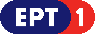 	Program from ΕΡΤ2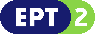 	Program from ΕΡΤ3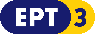  Program from ΕΡΤ Sports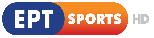 